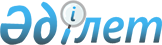 О внесении изменений и дополнений в решение Мартукского районного маслихата от 23 декабря 2016 года № 49 "Об утверждении Мартукского районного бюджета на 2017-2019 годы"
					
			С истёкшим сроком
			
			
		
					Решение маслихата Мартукского района Актюбинской области от 22 ноября 2017 года № 97. Зарегистрировано Департаментом юстиции Актюбинской области 30 ноября 2017 года № 5712. Прекращено действие в связи с истечением срока
      В соответствии с пунктом 2 статьи 9, статьями 106, 109 Бюджетного кодекса Республики Казахстан от 4 декабря 2008 года, статьей 6 Закона Республики Казахстан от 23 января 2001 года "О местном государственном управлении и самоуправлении в Республике Казахстан", Мартукский районный маслихат РЕШИЛ:
      1. Внести в решение Мартукского районного маслихата от 23 декабря 2016 года № 49 "Об утверждении Мартукского районного бюджета на 2017-2019 годы" (зарегистрированное в реестре государственной регистрации нормативных правовых актов № 5210, опубликованное 18 января 2017 года в эталонном контрольном банке нормативных правовых актов Республики Казахстан в электронном виде) следующие изменения и дополнения:
      в пункте 1:
      в подпункте 1):
      доходы 
      цифры "4 293 410,5" заменить цифрами "4 322 174,5", в том числе:
      по налоговым поступлениям
      цифры "592 700" заменить цифрами "598 000";
      по неналоговым поступлениям
      цифры "4 200" заменить цифрами "6 029,4";
      по поступлениям от продажи основного капитала
      цифры "18 100" заменить цифрами "26 000";
      по поступлениям трансфертов 
      цифры "3 678 410,5" заменить цифрами "3 692 145,1";
      в подпункте 2):
      затраты 
      цифры "4 385 059,7" заменить цифрами "4 413 823,7";
      в пункте 7:
      в абзаце втором:
      цифры "9 353" заменить цифрами "6 219";
      в абзаце пятом:
      цифры "3 221" заменить цифрами "708";
      в абзаце седьмом:
      цифры "8 509" заменить цифрами "10 211";
      в пункте 8:
      в абзаце втором:
      цифры "102 383" заменить цифрами "106 052";
      в абзаце третьем:
      цифры "9 052" заменить цифрами "5 039";
      в абзаце восьмом:
      цифры "5 586" заменить цифрами "3 506";
      в абзаце семнадцатом:
      цифры "6 786" заменить цифрами "13 589";
      в абзаце восемнадцатом:
      цифры "6 000" заменить цифрами "5 460";
      дополнить абзацами следующего содержания:
      "на разработку проектно-сметной документации на строительство подводящего и внутриквартального газопровода в селе Кумсай Мартукского района – 3 600 тысяч тенге"; 
      "на разработку проектно-сметной документации на строительство сетей электроснабжения в селе Кумсай Мартукского района – 1 000 тысяч тенге";
      "на разработку проектно-сметной документации на строительство системы водоснабжения в селе Кумсай Мартукского района – 9 240,6 тысяч тенге";
      в пункте 9:
      цифры "9 861" заменить цифрами "1 064";
      2. Приложения 1, 5 и 6 указанного решения изложить в новой редакции согласно приложениям 1, 2 и 3 к настоящему решению.
      3. Настоящее решение вводится в действие с 1 января 2017 года. Мартукский районный бюджет на 2017 год Бюджетные программы администраторов программы 123 "Аппарат акима района в городе, города районного значения, поселка, села, сельского округа" на 2017 год
      продолжение таблицы Трансферты органам местного самоуправления между городами районного значения, селами, поселками, сельскими округами на 2017 год
					© 2012. РГП на ПХВ «Институт законодательства и правовой информации Республики Казахстан» Министерства юстиции Республики Казахстан
				
      Председатель сессии Мартукского районного маслихата 

В. Урясов

      Секретарь Мартукского районного маслихата 

А. Альмухамбетов
Приложение 1 к решению Мартукского районного маслихата от 22 ноября 2017 года № 97Приложение 1 к решению Мартукского районного маслихата от 23 декабря 2016 года № 49
Категория
Категория
Категория
Категория
Сумма 
(тыс. тенге)
Класс
Класс
Класс
Сумма 
(тыс. тенге)
Подкласс
Подкласс
Сумма 
(тыс. тенге)
Наименование
Сумма 
(тыс. тенге)
1
2
3
4
5
Доходы
4 322 174,5
1
Налоговые поступления
598 000,0
01
Подоходный налог
259 200,0
2
Индивидуальный подоходный налог
259 200,0
03
Социальный налог
192 000,0
1
Социальный налог
192 000,0
04
Налоги на собственность
98 300,0
1
Налоги на имущество
54 500,0
3
Земельный налог
2 700,0
4
Налог на транспортные средства
34 600,0
5
Единый земельный налог
6 500,0
05
Внутренние налоги на товары, работы и услуги
44 500,0
2
Акцизы
1 700,0
3
Поступления за использование природных и других ресурсов
29 800,0
4
Сборы за ведение предпринимательской и профессиональной деятельности
13 000,0
08
Обязательные платежи, взимаемые за совершение юридически значимых действий и (или) выдачу документов уполномоченными на то государственными органами или должностными лицами
4 000,0
1
Государственная пошлина
4 000,0
2
Неналоговые поступления
6 029,4
01
Доходы от государственной собственности
229,4
5
Доходы от аренды имущества, находящегося в государственной собственности
200,0
7
Вознаграждения по кредитам, выданным из государственного бюджета
29,4
06
Прочие неналоговые поступления
5 800,0
1
Прочие неналоговые поступления
5 800,0
3
Поступления от продажи основного капитала
26 000,0
01
Продажа государственного имущества, закрепленного за государственными учреждениями
3 000,0
1
Продажа государственного имущества, закрепленного за государственными учреждениями
3 000,0
03
Продажа земли и нематериальных активов
23 000,0
1
Продажа земли
23 000,0
4
Поступления трансфертов
3 692 145,1
02
Трансферты из вышестоящих органов государственного управления
3 692 145,1
2
Трансферты из областного бюджета
3 692 145,1
Функциональная группа
Функциональная группа
Функциональная группа
Функциональная группа
Функциональная группа
Сумма 
(тыс. тенге)
Функциональная подгруппа
Функциональная подгруппа
Функциональная подгруппа
Функциональная подгруппа
Сумма 
(тыс. тенге)
Администратор бюджетных программ
Администратор бюджетных программ
Администратор бюджетных программ
Сумма 
(тыс. тенге)
Программа
Программа
Сумма 
(тыс. тенге)
Наименование
Сумма 
(тыс. тенге)
1
2
3
4
5
6
Затраты
4 413 823,7
01
Государственные услуги общего характера
318 501,4
1
Представительные, исполнительные и другие органы, выполняющие общие функции государственного управления
270 786,9
112
Аппарат маслихата района (города областного значения)
15 515,9
001
Услуги по обеспечению деятельности маслихата района (города областного значения)
15 390,9
003
Капитальные расходы государственного органа
125,0
122
Аппарат акима района (города областного значения)
80 557,0
001
Услуги по обеспечению деятельности акима района (города областного значения)
77 901,0
003
Капитальные расходы государственного органа
2 656,0
123
Аппарат акима района в городе, города районного значения, поселка, села, сельского округа
174 714,0
001
Услуги по обеспечению деятельности акима района в городе, города районного значения, поселка, села, сельского округа
169 325,0
022
Капитальные расходы государственного органа
5 389,0
2
Финансовая деятельность
15 467,0
452
Отдел финансов района (города областного значения)
15 467,0
001
Услуги по реализации государственной политики в области исполнения бюджета и управления коммунальной собственностью района (города областного значения) 
15 259,0
018
Капитальные расходы государственного органа
208,0
5
Планирование и статистическая деятельность
17 565,5
453
Отдел экономики и бюджетного планирования района (города областного значения)
17 565,5
001
Услуги по реализации государственной политики в области формирования и развития экономической политики, системы государственного планирования
16 617,0
004
Капитальные расходы государственного органа
948,5
9
Прочие государственные услуги общего характера
14 682,0
458
Отдел жилищно-коммунального хозяйства, пассажирского транспорта и автомобильных дорог района (города областного значения)
14 682,0
001
Услуги по реализации государственной политики на местном уровне в области жилищно-коммунального хозяйства, пассажирского транспорта и автомобильных дорог
9 172,0
013
Капитальные расходы государственного органа
416,0
067
Капитальные расходы подведомственных государственных учреждений и организаций
5 094,0
02
Оборона
6 183,0
1
Военные нужды
1 869,0
122
Аппарат акима района (города областного значения)
1 869,0
005
Мероприятия в рамках исполнения всеобщей воинской обязанности 
1 869,0
2
Организация работы по чрезвычайным ситуациям 
4 314,0
122
Аппарат акима района (города областного значения)
4 314,0
006
Предупреждение и ликвидация чрезвычайных ситуаций масштаба района (города областного значения)
1 680,0
007
Мероприятия по профилактике и тушению степных пожаров районного (городского) масштаба, а также пожаров в населенных пунктах, в которых не созданы органы государственной противопожарной службы
2 634,0
04
Образование
2 848 744,3
1
Дошкольное воспитание и обучение
363 415,0
464
Отдел образования района (города областного значения)
363 415,0
009
Обеспечение деятельности организаций дошкольного воспитания и обучения
243 372,0
040
Реализация государственного образовательного заказа в дошкольных организациях образования
120 043,0
2
Начальное, основное среднее и общее среднее образование
2 359 616,3
464
Отдел образования района (города областного значения)
2 303 141,0
003
Общеобразовательное обучение
2 177 385,0
006
Дополнительное образование для детей
125 756,0
465
Отдел физической культуры и спорта района (города областного значения)
55 275,3
017
Дополнительное образование для детей и юношества по спорту
55 275,3
466
Отдел архитектуры, градостроительства и строительства района (города областного значения)
1 200,0
021
Строительство и реконструкция объектов начального, основного среднего и общего среднего образования
1 200,0
9
Прочие услуги в области образования
125 713,0
464
Отдел образования района (города областного значения)
125 713,0
001
Услуги по реализации государственной политики на местном уровне в области образования
10 717,0
004
Информатизация системы образования в государственных учреждениях образования района (города областного значения)
12 364,0
005
Приобретение и доставка учебников, учебно-методических комплексов для государственных учреждений образования района (города областного значения)
32 301,0
007
Проведение школьных олимпиад, внешкольных мероприятий и конкурсов районного (городского) масштаба
209,0
015
Ежемесячная выплата денежных средств опекунам (попечителям) на содержание ребенка-сироты (детей-сирот), и ребенка (детей), оставшегося без попечения родителей 
14 621,0
022
Выплата единовременных денежных средств казахстанским гражданам, усыновившим (удочерившим) ребенка (детей)-сироту и ребенка (детей), оставшегося без попечения родителей 
170,0
067
Капитальные расходы подведомственных государственных учреждений и организаций
55 331,0
06
Социальная помощь и социальное обеспечение 
306 680,0
1
Социальное обеспечение
45 744,0
451
Отдел занятости и социальных программ района (города областного значения)
35 905,0
016
Государственные пособия на детей до 18 лет
26 418,0
025
Внедрение обусловленной денежной помощи по проекту "Өрлеу"
9 487,0
464
Отдел образования района (города областного значения)
9 839,0
030
Содержание ребенка (детей), переданного патронатным воспитателям
9 839,0
2
Социальная помощь
232 731,0
451
Отдел занятости и социальных программ района (города областного значения)
232 731,0
002
Программа занятости
111 128,0
004
Оказание социальной помощи на приобретение топлива специалистам здравоохранения, образования, социального обеспечения, культуры, спорта и ветеринарии в сельской местности в соответствии с законодательством Республики Казахстан
3 750,0
007
Социальная помощь отдельным категориям нуждающихся граждан по решениям местных представительных органов
62 736,0
010
Материальное обеспечение детей-инвалидов, воспитывающихся и обучающихся на дому
241,0
014
Оказание социальной помощи нуждающимся гражданам на дому
26 218,0
017
Обеспечение нуждающихся инвалидов обязательными гигиеническими средствами и предоставление услуг специалистами жестового языка, индивидуальными помощниками в соответствии с индивидуальной программой реабилитации инвалида
15 522,0
023
Обеспечение деятельности центров занятости населения
13 136,0
9
Прочие услуги в области социальной помощи и социального обеспечения
28 205,0
451
Отдел занятости и социальных программ района (города областного значения)
28 205,0
001
Услуги по реализации государственной политики на местном уровне в области обеспечения занятости и реализации социальных программ для населения
16 719,0
011
Оплата услуг по зачислению, выплате и доставке пособий и других социальных выплат
494,0
021
Капитальные расходы государственного органа
410,0
050
Реализация Плана мероприятий по обеспечению прав и улучшению качества жизни инвалидов в Республике Казахстан на 2012 – 2018 годы
2 352,0
054
Размещение государственного социального заказа в неправительственных организациях
8 230,0
07
Жилищно-коммунальное хозяйство
411 873,6
1
Жилищное хозяйство
335 756,0
458
Отдел жилищно-коммунального хозяйства, пассажирского транспорта и автомобильных дорог района (города областного значения)
200,0
003
Организация сохранения государственного жилищного фонда
200,0
464
Отдел образования района (города областного значения)
69 152,0
026
Ремонт объектов городов и сельских населенных пунктов в рамках Программы развития продуктивной занятости и массового предпринимательства
69 152,0
466
Отдел архитектуры, градостроительства и строительства района (города областного значения)
266 404,0
003
Проектирование и (или) строительство, реконструкция жилья коммунального жилищного фонда
640,0
004
Проектирование, развитие и (или) обустройство инженерно-коммуникационной инфраструктуры
240 875,0
098
Приобретение жилья коммунального жилищного фонда
24 889,0
2
 Коммунальное хозяйство 
31 723,6
458
Отдел жилищно-коммунального хозяйства, пассажирского транспорта и автомобильных дорог района (города областного значения)
15 863,0
027
Организация эксплуатации сетей газификации, находящихся в коммунальной собственности районов (городов областного значения)
5 650,0
058
Развитие системы водоснабжения и водоотведения в сельских населенных пунктах
10 213,0
466
Отдел архитектуры, градостроительства и строительства района (города областного значения)
15 860,6
058
Развитие системы водоснабжения и водоотведения в сельских населенных пунктах
15 860,6
3
Благоустройство населенных пунктов
44 394,0
123
Аппарат акима района в городе, города районного значения, поселка, села, сельского округа
42 459,0
008
Освещение улиц населенных пунктов
6 416,0
009
Обеспечение санитарии населенных пунктов
1 673,0
011
Благоустройство и озеленение населенных пунктов
34 370,0
458
Отдел жилищно-коммунального хозяйства, пассажирского транспорта и автомобильных дорог района (города областного значения)
1 935,0
015
Освещение улиц в населенных пунктах
1 935,0
08
Культура, спорт, туризм и информационное пространство
199 319,0
1
Деятельность в области культуры
116 928,0
455
Отдел культуры и развития языков района (города областного значения)
116 928,0
003
Поддержка культурно-досуговой работы
116 928,0
2
Спорт 
11 580,0
465
Отдел физической культуры и спорта района (города областного значения)
11 580,0
001
Услуги по реализации государственной политики на местном уровне в сфере физической культуры и спорта
5 527,0
005
Развитие массового спорта и национальных видов спорта 
1 791,0
006
Проведение спортивных соревнований на районном (города областного значения) уровне
720,0
007
Подготовка и участие членов сборных команд района (города областного значения) по различным видам спорта на областных спортивных соревнованиях
2 320,0
032
Капитальные расходы подведомственных государственных учреждений и организаций
1 222,0
3
Информационное пространство
41 335,0
455
Отдел культуры и развития языков района (города областного значения)
31 902,0
006
Функционирование районных (городских) библиотек
31 600,0
007
Развитие государственного языка и других языков народа Казахстана
302,0
456
Отдел внутренней политики района (города областного значения)
9 433,0
002
Услуги по проведению государственной информационной политики 
9 433,0
9
Прочие услуги по организации культуры, спорта, туризма и информационного пространства
29 476,0
455
Отдел культуры и развития языков района (города областного значения)
13 899,0
001
Услуги по реализации государственной политики на местном уровне в области развития языков и культуры 
8 600,0
010
Капитальные расходы государственного органа
536,0
032
Капитальные расходы подведомственных государственных учреждений и организаций
4 763,0
456
Отдел внутренней политики района (города областного значения)
15 577,0
001
Услуги по реализации государственной политики на местном уровне в области информации, укрепления государственности и формирования социального оптимизма граждан
6 758,0
003
Реализация мероприятий в сфере молодежной политики
8 644,0
006
Капитальные расходы государственного органа
175,0
10
Сельское, водное, лесное, рыбное хозяйство, особо охраняемые природные территории, охрана окружающей среды и животного мира, земельные отношения
115 507,0
1
Сельское хозяйство
82 545,0
462
Отдел сельского хозяйства района (города областного значения)
18 386,0
001
Услуги по реализации государственной политики на местном уровне в сфере сельского хозяйства
17 966,0
006
Капитальные расходы государственного органа
420,0
466
Отдел архитектуры, градостроительства и строительства района (города областного значения)
660,0
010
Развитие объектов сельского хозяйства
660,0
473
Отдел ветеринарии района (города областного значения)
63 499,0
001
Услуги по реализации государственной политики на местном уровне в сфере ветеринарии
6 805,0
003
Капитальные расходы государственного органа
262,0
005
Обеспечение функционирования скотомогильников (биотермических ям)
3 388,0
006
Организация санитарного убоя больных животных
2 220,0
007
Организация отлова и уничтожения бродячих собак и кошек
2 574,0
008
Возмещение владельцам стоимости изымаемых и уничтожаемых больных животных, продуктов и сырья животного происхождения
3 506,0
010
Проведение мероприятий по идентификации сельскохозяйственных животных
3 107,0
011
Проведение противоэпизоотических мероприятий
41 637,0
6
Земельные отношения
16 367,0
463
Отдел земельных отношений района (города областного значения)
16 367,0
001
Услуги по реализации государственной политики в области регулирования земельных отношений на территории района (города областного значения)
10 244,0
003
Земельно-хозяйственное устройство населенных пунктов
3 235,0
006
Землеустройство, проводимое при установлении границ районов, городов областного значения, районного значения, сельских округов, поселков, сел
2 400,0
007
Капитальные расходы государственного органа
488,0
9
Прочие услуги в области сельского, водного, лесного, рыбного хозяйства, охраны окружающей среды и земельных отношений
16 595,0
453
Отдел экономики и бюджетного планирования района (города областного значения)
16 595,0
099
Реализация мер по оказанию социальной поддержки специалистов 
16 595,0
11
Промышленность, архитектурная, градостроительная и строительная деятельность
21 261,0
2
Архитектурная, градостроительная и строительная деятельность
21 261,0
466
Отдел архитектуры, градостроительства и строительства района (города областного значения)
21 261,0
001
Услуги по реализации государственной политики в области строительства, улучшения архитектурного облика городов, районов и населенных пунктов области и обеспечению рационального и эффективного градостроительного освоения территории района (города областного значения)
9 045,0
013
Разработка схем градостроительного развития территории района, генеральных планов городов районного (областного) значения, поселков и иных сельских населенных пунктов
11 916,0
015
Капитальные расходы государственного органа
300,0
12
Транспорт и коммуникации
69 955,5
1
Автомобильный транспорт
69 955,5
123
Аппарат акима района в городе, города районного значения, поселка, села, сельского округа
29 459,5
013
Обеспечение функционирования автомобильных дорог в городах районного значения, поселках, селах, сельских округах
2 478,0
045
Капитальный и средний ремонт автомобильных дорог улиц населенных пунктов
26 981,5
458
Отдел жилищно-коммунального хозяйства, пассажирского транспорта и автомобильных дорог района (города областного значения)
40 496,0
023
Обеспечение функционирования автомобильных дорог
40 496,0
13
Прочие
34 285,1
3
Поддержка предпринимательской деятельности и защита конкуренции
7 259,0
469
Отдел предпринимательства района (города областного значения)
7 259,0
001
Услуги по реализации государственной политики на местном уровне в области развития предпринимательства
6 525,0
003
Поддержка предпринимательской деятельности
265,0
004
Капитальные расходы государственного органа
469,0
9
Прочие
27 026,1
123
Аппарат акима района в городе, города районного значения, поселка, села, сельского округа
21 013,0
040
Реализация мер по содействию экономическому развитию регионов в рамках Программы развития регионов до 2020 года
21 013,0
452
Отдел финансов района (города областного значения)
1 064,0
012
Резерв местного исполнительного органа района (города областного значения) 
1 064,0
464
Отдел образования района (города областного значения)
4 949,1
041
Реализация мер по содействию экономическому развитию регионов в рамках Программы развития регионов до 2020 года
4 949,1
14
Обслуживание долга
29,4
1
Обслуживание долга
29,4
452
Отдел финансов района (города областного значения)
29,4
013
Обслуживание долга местных исполнительных органов по выплате вознаграждений и иных платежей по займам из областного бюджета
29,4
15
Трансферты
81 484,4
1
Трансферты
81 484,4
452
Отдел финансов района (города областного значения)
81 484,4
006
Возврат неиспользованных (недоиспользованных) целевых трансфертов
5 676,2
024
Целевые текущие трансферты в вышестоящие бюджеты в связи с передачей функций государственных органов из нижестоящего уровня государственного управления в вышестоящий
9 933,0
051
Трансферты органам местного самоуправления
64 800,0
054
Возврат сумм неиспользованных (недоиспользованных) целевых трансфертов, выделенных из республиканского бюджета за счет целевого трансферта из Национального фонда Республики Казахстан
1 075,2
Чистое бюджетное кредитование
42 589,5
Бюджетные кредиты
65 036,5
10
Сельское, водное, лесное, рыбное хозяйство, особоохраняемые природные территории, охрана окружающей среды и животного мира, земельные отношения
65 036,5
9
Прочие услуги в области сельского, водного, лесного, рыбного хозяйства, охраны окружающей среды и земельных отношений
65 036,5
453
Отдел экономики и бюджетного планирования района (города областного значения)
65 036,5
006
Бюджетные кредиты для реализации мер социальной поддержки специалистов
65 036,5
Категория
Категория
Категория
Категория
Сумма 
(тыс. тенге)
Класс
Класс
Класс
Сумма 
(тыс. тенге)
Подкласс
Подкласс
Сумма 
(тыс. тенге)
Наименование
Сумма 
(тыс. тенге)
1
2
3
4
5
5
Погашение бюджетных кредитов
22 447,0
01
Погашение бюджетных кредитов
22 447,0
1
Погашение бюджетных кредитов, выданных из 
государственного бюджета
22 447,0
Функциональная группа
Функциональная группа
Функциональная группа
Функциональная группа
Функциональная группа
Сумма 
(тыс. тенге)
Функциональная подгруппа
Функциональная подгруппа
Функциональная подгруппа
Функциональная подгруппа
Сумма 
(тыс. тенге)
Администратор бюджетных программ
Администратор бюджетных программ
Администратор бюджетных программ
Сумма 
(тыс. тенге)
Программа
Программа
Сумма 
(тыс. тенге)
Наименование
Сумма 
(тыс. тенге)
1
2
3
4
5
6
Сальдо по операциям с финансовыми активами
0,0
Приобретение финансовых активов
0,0
13
Прочие
0,0
9
Прочие
0,0
452
Отдел финансов района (города областного значения)
0,0
014
Формирование или увеличение уставного капитала юридических лиц
0,0
Дефицит (профицит) бюджета
-134 238,7
Финансирование дефицита (использование профицита) бюджета
134 238,7
Категория
Категория
Категория
Категория
Сумма 
(тыс. тенге)
Класс
Класс
Класс
Сумма 
(тыс. тенге)
Подкласс
Подкласс
Сумма 
(тыс. тенге)
Наименование
Сумма 
(тыс. тенге)
1
2
3
4
5
7
Поступление займов
64 667,0
01
Внутренние государственные займы
64 667,0
2
Договора займа
64 667,0
Функциональная группа
Функциональная группа
Функциональная группа
Функциональная группа
Функциональная группа
Сумма 
(тыс. тенге)
Функциональная подгруппа
Функциональная подгруппа
Функциональная подгруппа
Функциональная подгруппа
Сумма 
(тыс. тенге)
Администратор бюджетных программ
Администратор бюджетных программ
Администратор бюджетных программ
Сумма 
(тыс. тенге)
Программа
Программа
Сумма 
(тыс. тенге)
Наименование
Сумма 
(тыс. тенге)
1
2
3
4
5
6
16
Погашение займов
22 447,0
1
Погашение займов
22 447,0
452
Отдел финансов района (города областного значения)
22 447,0
008
Погашение долга местного исполнительного органа перед вышестоящим бюджетом
22 447,0
Категория
Категория
Категория
Категория
Сумма 
(тыс. тенге)
Класс
Класс
Класс
Сумма 
(тыс. тенге)
Подкласс
Подкласс
Сумма 
(тыс. тенге)
Наименование
Сумма 
(тыс. тенге)
1
2
3
4
5
8
Используемые остатки бюджетных средств
92 018,7
01
Остатки бюджетных средств 
92 018,7
1
Свободные остатки бюджетных средств
92 018,7Приложение 2 к решению Мартукского районного маслихата от 22 ноября 2017 года № 97Приложение 5 к решению Мартукского районного маслихата от 23 декабря 2016 года № 49
Наименование
001 "Услуги по обеспечению деятельности акима района в городе, города районного значения, поселка, села, сельского округа"
008 "Освещение улиц населенных пунктов"
009 "Обеспечение санитарии населенных пунктов"
011 "Благоустройство и озеленение населенных пунктов"
Аккудыкский сельский округ
11623,0
419,0
364,0
3962,0
Байтурасайский сельский округ
11785,0
1768,0
0,0
7000,0
Каратогайский сельский округ
12190,0
0,0
0,0
0,0
Карачаевский сельский округ
11434,0
0,0
286,0
78,0
Кызылжарский сельский округ
13312,0
766,0
0,0
4200,0
Мартукский сельский округ
22292,0
0,0
0,0
15589,0
Танирбергенский сельский округ
11509,0
19,0
350,0
150,0
Хазретовский сельский округ
11177,0
377,0
0,0
250,0
Сарыжарский сельский округ
16207,0
620,0
0,0
2631,0
Родниковский сельский округ
12047,0
514,0
0,0
130,0
Байнассайский сельский округ
10602,0
574,0
0,0
190,0
Яйсанский сельский округ
15655,0
593,0
673,0
0,0
Курмансайский сельский округ
9492,0
766,0
0,0
190,0
Итого
169325,0
6416,0
1673,0
34370,0
013 "Обеспечение функционирования автомобильных дорог в городах районного значения, поселках, селах, сельских округах"
022 "Капитальные расходы государственного органа"
040 "Реализация мер по содействию экономическому развитию регионов в рамках Программы развития регионов до 2020 года"
045 "Капитальный и средний ремонт автомобильных дорог улиц населенных пунктов"
Всего
0,0
440,0
1508,0
0,0
18316,0
0,0
500,0
0,0
0,0
21053,0
0,0
488,0
0,0
0,0
12678,0
478,0
390,0
956,0
0,0
13622,0
0,0
356,0
0,0
0,0
18634,0
0,0
530,0
9700,0
26981,5
75092,5
0,0
245,0
1467,0
0,0
13740,0
0,0
180,0
0,0
0,0
11984,0
0,0
870,0
3008,0
0,0
23336,0
0,0
380,0
1477,0
0,0
14548,0
0,0
370,0
0,0
0,0
11736,0
2000,0
460,0
2897,0
0,0
22278,0
0,0
180,0
0,0
0,0
10628,0
2478,0
5389,0
21013,0
26981,5
267645,5Приложение 3 к решению Мартукского районного маслихата от 22 ноября 2017 года № 97Приложение 6 к решению Мартукского районного маслихата от 23 декабря 2016 года № 49
Наименование
Трансферты органам местного самоуправления
Всего
Мартукский районный отдел финансов
64800,0
64800,0
Аккудыкский сельский округ
1093,0
1093,0
Байтурасайский сельский округ
1244,0
1244,0
Каратогайский сельский округ
2084,0
2084,0
Карачаевский сельский округ
1720,0
1720,0
Кызылжарский сельский округ
1312,0
1312,0
Мартукский сельский округ
45816,0
45816,0
Танирбергенский сельский округ
1641,0
1641,0
Хазретовский сельский округ
635,0
635,0
Сарыжарский сельский округ
3220,0
3220,0
Родниковский сельский округ
1566,0
1566,0
Байнассайский сельский округ
860,0
860,0
Яйсанский сельский округ
2552,0
2552,0
Курмансайский сельский округ
1057,0
1057,0